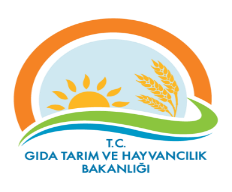 TEKİRDAĞ İL GIDA, TARIM ve HAYVANCILIK MÜDÜRLÜĞÜTEMEL SÜREÇ TANIM FORMUTEKİRDAĞ İL GIDA, TARIM ve HAYVANCILIK MÜDÜRLÜĞÜTEMEL SÜREÇ TANIM FORMUTEKİRDAĞ İL GIDA, TARIM ve HAYVANCILIK MÜDÜRLÜĞÜTEMEL SÜREÇ TANIM FORMUTEKİRDAĞ İL GIDA, TARIM ve HAYVANCILIK MÜDÜRLÜĞÜTEMEL SÜREÇ TANIM FORMUTEKİRDAĞ İL GIDA, TARIM ve HAYVANCILIK MÜDÜRLÜĞÜTEMEL SÜREÇ TANIM FORMUTEKİRDAĞ İL GIDA, TARIM ve HAYVANCILIK MÜDÜRLÜĞÜTEMEL SÜREÇ TANIM FORMUTEKİRDAĞ İL GIDA, TARIM ve HAYVANCILIK MÜDÜRLÜĞÜTEMEL SÜREÇ TANIM FORMUDokuman KoduDokuman KoduDokuman KoduDokuman KoduGTHB.59.İLM.KYS.055TEKİRDAĞ İL GIDA, TARIM ve HAYVANCILIK MÜDÜRLÜĞÜTEMEL SÜREÇ TANIM FORMUTEKİRDAĞ İL GIDA, TARIM ve HAYVANCILIK MÜDÜRLÜĞÜTEMEL SÜREÇ TANIM FORMUTEKİRDAĞ İL GIDA, TARIM ve HAYVANCILIK MÜDÜRLÜĞÜTEMEL SÜREÇ TANIM FORMUTEKİRDAĞ İL GIDA, TARIM ve HAYVANCILIK MÜDÜRLÜĞÜTEMEL SÜREÇ TANIM FORMUTEKİRDAĞ İL GIDA, TARIM ve HAYVANCILIK MÜDÜRLÜĞÜTEMEL SÜREÇ TANIM FORMUTEKİRDAĞ İL GIDA, TARIM ve HAYVANCILIK MÜDÜRLÜĞÜTEMEL SÜREÇ TANIM FORMUTEKİRDAĞ İL GIDA, TARIM ve HAYVANCILIK MÜDÜRLÜĞÜTEMEL SÜREÇ TANIM FORMURevizyon NoRevizyon NoRevizyon NoRevizyon NoTEKİRDAĞ İL GIDA, TARIM ve HAYVANCILIK MÜDÜRLÜĞÜTEMEL SÜREÇ TANIM FORMUTEKİRDAĞ İL GIDA, TARIM ve HAYVANCILIK MÜDÜRLÜĞÜTEMEL SÜREÇ TANIM FORMUTEKİRDAĞ İL GIDA, TARIM ve HAYVANCILIK MÜDÜRLÜĞÜTEMEL SÜREÇ TANIM FORMUTEKİRDAĞ İL GIDA, TARIM ve HAYVANCILIK MÜDÜRLÜĞÜTEMEL SÜREÇ TANIM FORMUTEKİRDAĞ İL GIDA, TARIM ve HAYVANCILIK MÜDÜRLÜĞÜTEMEL SÜREÇ TANIM FORMUTEKİRDAĞ İL GIDA, TARIM ve HAYVANCILIK MÜDÜRLÜĞÜTEMEL SÜREÇ TANIM FORMUTEKİRDAĞ İL GIDA, TARIM ve HAYVANCILIK MÜDÜRLÜĞÜTEMEL SÜREÇ TANIM FORMURevizyon TarihiRevizyon TarihiRevizyon TarihiRevizyon TarihiTEKİRDAĞ İL GIDA, TARIM ve HAYVANCILIK MÜDÜRLÜĞÜTEMEL SÜREÇ TANIM FORMUTEKİRDAĞ İL GIDA, TARIM ve HAYVANCILIK MÜDÜRLÜĞÜTEMEL SÜREÇ TANIM FORMUTEKİRDAĞ İL GIDA, TARIM ve HAYVANCILIK MÜDÜRLÜĞÜTEMEL SÜREÇ TANIM FORMUTEKİRDAĞ İL GIDA, TARIM ve HAYVANCILIK MÜDÜRLÜĞÜTEMEL SÜREÇ TANIM FORMUTEKİRDAĞ İL GIDA, TARIM ve HAYVANCILIK MÜDÜRLÜĞÜTEMEL SÜREÇ TANIM FORMUTEKİRDAĞ İL GIDA, TARIM ve HAYVANCILIK MÜDÜRLÜĞÜTEMEL SÜREÇ TANIM FORMUTEKİRDAĞ İL GIDA, TARIM ve HAYVANCILIK MÜDÜRLÜĞÜTEMEL SÜREÇ TANIM FORMUYayın TarihiYayın TarihiYayın TarihiYayın TarihiTEKİRDAĞ İL GIDA, TARIM ve HAYVANCILIK MÜDÜRLÜĞÜTEMEL SÜREÇ TANIM FORMUTEKİRDAĞ İL GIDA, TARIM ve HAYVANCILIK MÜDÜRLÜĞÜTEMEL SÜREÇ TANIM FORMUTEKİRDAĞ İL GIDA, TARIM ve HAYVANCILIK MÜDÜRLÜĞÜTEMEL SÜREÇ TANIM FORMUTEKİRDAĞ İL GIDA, TARIM ve HAYVANCILIK MÜDÜRLÜĞÜTEMEL SÜREÇ TANIM FORMUTEKİRDAĞ İL GIDA, TARIM ve HAYVANCILIK MÜDÜRLÜĞÜTEMEL SÜREÇ TANIM FORMUTEKİRDAĞ İL GIDA, TARIM ve HAYVANCILIK MÜDÜRLÜĞÜTEMEL SÜREÇ TANIM FORMUTEKİRDAĞ İL GIDA, TARIM ve HAYVANCILIK MÜDÜRLÜĞÜTEMEL SÜREÇ TANIM FORMUSayfa SayısıSayfa SayısıSayfa SayısıSayfa SayısıSüreç Adı Süreç Adı Süreç Adı TARIMSAL ALT YAPI DEĞERLENDİRME SÜRECİ TARIMSAL ALT YAPI DEĞERLENDİRME SÜRECİ TARIMSAL ALT YAPI DEĞERLENDİRME SÜRECİ TARIMSAL ALT YAPI DEĞERLENDİRME SÜRECİ TARIMSAL ALT YAPI DEĞERLENDİRME SÜRECİ TARIMSAL ALT YAPI DEĞERLENDİRME SÜRECİ TARIMSAL ALT YAPI DEĞERLENDİRME SÜRECİ TARIMSAL ALT YAPI DEĞERLENDİRME SÜRECİ Süreç No:055Süreç No:055Süreç No:055Süreç No:055Süreç TipiSüreç TipiSüreç TipiOPERASYONELOPERASYONELOPERASYONELOPERASYONELOPERASYONELOPERASYONELOPERASYONELOPERASYONELOPERASYONELOPERASYONELOPERASYONELOPERASYONELSüreçSüreçSüreçTarım Arazilerinin Miras Yoluyla Devir İşlemleriTarım Arazilerinin Miras Yoluyla Devir İşlemleriTarım Arazilerinin Miras Yoluyla Devir İşlemleriTarım Arazilerinin Miras Yoluyla Devir İşlemleriTarım Arazilerinin Miras Yoluyla Devir İşlemleriTarım Arazilerinin Miras Yoluyla Devir İşlemleriTarım Arazilerinin Miras Yoluyla Devir İşlemleriTarım Arazilerinin Miras Yoluyla Devir İşlemleriTarım Arazilerinin Miras Yoluyla Devir İşlemleriTarım Arazilerinin Miras Yoluyla Devir İşlemleriTarım Arazilerinin Miras Yoluyla Devir İşlemleriTarım Arazilerinin Miras Yoluyla Devir İşlemleriSüreç Sahibi  Süreç Sahibi  Süreç Sahibi  Gıda, Tarım ve Hayvancılık İl Müdürü (Kalite Yönetim Sistemi Lideri)Gıda, Tarım ve Hayvancılık İl Müdürü (Kalite Yönetim Sistemi Lideri)Gıda, Tarım ve Hayvancılık İl Müdürü (Kalite Yönetim Sistemi Lideri)Gıda, Tarım ve Hayvancılık İl Müdürü (Kalite Yönetim Sistemi Lideri)Gıda, Tarım ve Hayvancılık İl Müdürü (Kalite Yönetim Sistemi Lideri)Gıda, Tarım ve Hayvancılık İl Müdürü (Kalite Yönetim Sistemi Lideri)Gıda, Tarım ve Hayvancılık İl Müdürü (Kalite Yönetim Sistemi Lideri)Gıda, Tarım ve Hayvancılık İl Müdürü (Kalite Yönetim Sistemi Lideri)Gıda, Tarım ve Hayvancılık İl Müdürü (Kalite Yönetim Sistemi Lideri)Gıda, Tarım ve Hayvancılık İl Müdürü (Kalite Yönetim Sistemi Lideri)Gıda, Tarım ve Hayvancılık İl Müdürü (Kalite Yönetim Sistemi Lideri)Gıda, Tarım ve Hayvancılık İl Müdürü (Kalite Yönetim Sistemi Lideri)Süreç Sorumlusu/SorumlularıSüreç Sorumlusu/SorumlularıSüreç Sorumlusu/Sorumlularıİlgili İl Müdür Yardımcısı İlgili Şube Müdürü ve İlçe Müdürüİlgili İl Müdür Yardımcısı İlgili Şube Müdürü ve İlçe Müdürüİlgili İl Müdür Yardımcısı İlgili Şube Müdürü ve İlçe Müdürüİlgili İl Müdür Yardımcısı İlgili Şube Müdürü ve İlçe Müdürüİlgili İl Müdür Yardımcısı İlgili Şube Müdürü ve İlçe Müdürüİlgili İl Müdür Yardımcısı İlgili Şube Müdürü ve İlçe Müdürüİlgili İl Müdür Yardımcısı İlgili Şube Müdürü ve İlçe Müdürüİlgili İl Müdür Yardımcısı İlgili Şube Müdürü ve İlçe Müdürüİlgili İl Müdür Yardımcısı İlgili Şube Müdürü ve İlçe Müdürüİlgili İl Müdür Yardımcısı İlgili Şube Müdürü ve İlçe Müdürüİlgili İl Müdür Yardımcısı İlgili Şube Müdürü ve İlçe Müdürüİlgili İl Müdür Yardımcısı İlgili Şube Müdürü ve İlçe MüdürüSüreç UygulayıcılarıSüreç UygulayıcılarıSüreç Uygulayıcıları Mühendis, Tekniker, Teknisyen Mühendis, Tekniker, Teknisyen Mühendis, Tekniker, Teknisyen Mühendis, Tekniker, Teknisyen Mühendis, Tekniker, Teknisyen Mühendis, Tekniker, Teknisyen Mühendis, Tekniker, Teknisyen Mühendis, Tekniker, Teknisyen Mühendis, Tekniker, Teknisyen Mühendis, Tekniker, Teknisyen Mühendis, Tekniker, Teknisyen Mühendis, Tekniker, TeknisyenSÜREÇ SINIRLARISÜREÇ SINIRLARISÜREÇ SINIRLARIBaşlangıç NoktasıBaşlangıç NoktasıTüzel veya gerçek kişinin yazılı müracaatı.Tüzel veya gerçek kişinin yazılı müracaatı.Tüzel veya gerçek kişinin yazılı müracaatı.Tüzel veya gerçek kişinin yazılı müracaatı.Tüzel veya gerçek kişinin yazılı müracaatı.Tüzel veya gerçek kişinin yazılı müracaatı.Tüzel veya gerçek kişinin yazılı müracaatı.Tüzel veya gerçek kişinin yazılı müracaatı.Tüzel veya gerçek kişinin yazılı müracaatı.Tüzel veya gerçek kişinin yazılı müracaatı.SÜREÇ SINIRLARISÜREÇ SINIRLARISÜREÇ SINIRLARIBitiş NoktasıBitiş NoktasıOlumlu veya Olumsuz Görüşün İlgiliye bildirilmesi.Olumlu veya Olumsuz Görüşün İlgiliye bildirilmesi.Olumlu veya Olumsuz Görüşün İlgiliye bildirilmesi.Olumlu veya Olumsuz Görüşün İlgiliye bildirilmesi.Olumlu veya Olumsuz Görüşün İlgiliye bildirilmesi.Olumlu veya Olumsuz Görüşün İlgiliye bildirilmesi.Olumlu veya Olumsuz Görüşün İlgiliye bildirilmesi.Olumlu veya Olumsuz Görüşün İlgiliye bildirilmesi.Olumlu veya Olumsuz Görüşün İlgiliye bildirilmesi.Olumlu veya Olumsuz Görüşün İlgiliye bildirilmesi.GİRDİLERGİRDİLERGİRDİLERGİRDİLERGİRDİLERGİRDİLERGİRDİLERGİRDİLERGİRDİLERGİRDİ SAĞLAYANLARGİRDİ SAĞLAYANLARGİRDİ SAĞLAYANLARGİRDİ SAĞLAYANLARGİRDİ SAĞLAYANLARGİRDİ SAĞLAYANLAR1-Toprağın korunması, geliştirilmesi, tarım arazilerinin sınıflandırılması, asgari tarımsal arazi ve yeter gelirli tarımsal arazi büyüklüklerinin belirlenmesi ve bölünmelerinin önlenmesi, tarımsal arazi ve yeter gelirli tarımsal arazilerin çevre öncelikli sürdürülebilir kalkınma ilkesine uygun olarak planlı kullanımını sağlayacak şekilde mülkiyet devrinin tamamlanması2-Tarım arazilerinde mülkiyetin ihtilaflı hale gelmesinin önlenmesi için Varisler üzerinde elbirliği intikal şeklinde tesis edilen mülkiyet durumunun en aza indirilmesini sağlamak.3- 3083 Sayılı Kanun kapsamında dağıtımı yapılan Hazine arazilerinin kullanım hakkı ile ilgili ihtilafların yasal süresi içerisinde sona erdirilmesi.4-3083 Sayılı Kanun kapsamında kendine bırakılan ve 15.05.2014 tarihinden önce vefat eden gerçek kişilere ait tarımsal arazilerin miras yoluyla mülkiyetinin devri işlemlerinde, toplulaştırma yapılmış olan alanda hisselendirme, rıza en veya hükmen taksim işlemlerinin önüne geçilerek tarımsal arazilerin  bütünlüğünün korunması.1-Toprağın korunması, geliştirilmesi, tarım arazilerinin sınıflandırılması, asgari tarımsal arazi ve yeter gelirli tarımsal arazi büyüklüklerinin belirlenmesi ve bölünmelerinin önlenmesi, tarımsal arazi ve yeter gelirli tarımsal arazilerin çevre öncelikli sürdürülebilir kalkınma ilkesine uygun olarak planlı kullanımını sağlayacak şekilde mülkiyet devrinin tamamlanması2-Tarım arazilerinde mülkiyetin ihtilaflı hale gelmesinin önlenmesi için Varisler üzerinde elbirliği intikal şeklinde tesis edilen mülkiyet durumunun en aza indirilmesini sağlamak.3- 3083 Sayılı Kanun kapsamında dağıtımı yapılan Hazine arazilerinin kullanım hakkı ile ilgili ihtilafların yasal süresi içerisinde sona erdirilmesi.4-3083 Sayılı Kanun kapsamında kendine bırakılan ve 15.05.2014 tarihinden önce vefat eden gerçek kişilere ait tarımsal arazilerin miras yoluyla mülkiyetinin devri işlemlerinde, toplulaştırma yapılmış olan alanda hisselendirme, rıza en veya hükmen taksim işlemlerinin önüne geçilerek tarımsal arazilerin  bütünlüğünün korunması.1-Toprağın korunması, geliştirilmesi, tarım arazilerinin sınıflandırılması, asgari tarımsal arazi ve yeter gelirli tarımsal arazi büyüklüklerinin belirlenmesi ve bölünmelerinin önlenmesi, tarımsal arazi ve yeter gelirli tarımsal arazilerin çevre öncelikli sürdürülebilir kalkınma ilkesine uygun olarak planlı kullanımını sağlayacak şekilde mülkiyet devrinin tamamlanması2-Tarım arazilerinde mülkiyetin ihtilaflı hale gelmesinin önlenmesi için Varisler üzerinde elbirliği intikal şeklinde tesis edilen mülkiyet durumunun en aza indirilmesini sağlamak.3- 3083 Sayılı Kanun kapsamında dağıtımı yapılan Hazine arazilerinin kullanım hakkı ile ilgili ihtilafların yasal süresi içerisinde sona erdirilmesi.4-3083 Sayılı Kanun kapsamında kendine bırakılan ve 15.05.2014 tarihinden önce vefat eden gerçek kişilere ait tarımsal arazilerin miras yoluyla mülkiyetinin devri işlemlerinde, toplulaştırma yapılmış olan alanda hisselendirme, rıza en veya hükmen taksim işlemlerinin önüne geçilerek tarımsal arazilerin  bütünlüğünün korunması.1-Toprağın korunması, geliştirilmesi, tarım arazilerinin sınıflandırılması, asgari tarımsal arazi ve yeter gelirli tarımsal arazi büyüklüklerinin belirlenmesi ve bölünmelerinin önlenmesi, tarımsal arazi ve yeter gelirli tarımsal arazilerin çevre öncelikli sürdürülebilir kalkınma ilkesine uygun olarak planlı kullanımını sağlayacak şekilde mülkiyet devrinin tamamlanması2-Tarım arazilerinde mülkiyetin ihtilaflı hale gelmesinin önlenmesi için Varisler üzerinde elbirliği intikal şeklinde tesis edilen mülkiyet durumunun en aza indirilmesini sağlamak.3- 3083 Sayılı Kanun kapsamında dağıtımı yapılan Hazine arazilerinin kullanım hakkı ile ilgili ihtilafların yasal süresi içerisinde sona erdirilmesi.4-3083 Sayılı Kanun kapsamında kendine bırakılan ve 15.05.2014 tarihinden önce vefat eden gerçek kişilere ait tarımsal arazilerin miras yoluyla mülkiyetinin devri işlemlerinde, toplulaştırma yapılmış olan alanda hisselendirme, rıza en veya hükmen taksim işlemlerinin önüne geçilerek tarımsal arazilerin  bütünlüğünün korunması.1-Toprağın korunması, geliştirilmesi, tarım arazilerinin sınıflandırılması, asgari tarımsal arazi ve yeter gelirli tarımsal arazi büyüklüklerinin belirlenmesi ve bölünmelerinin önlenmesi, tarımsal arazi ve yeter gelirli tarımsal arazilerin çevre öncelikli sürdürülebilir kalkınma ilkesine uygun olarak planlı kullanımını sağlayacak şekilde mülkiyet devrinin tamamlanması2-Tarım arazilerinde mülkiyetin ihtilaflı hale gelmesinin önlenmesi için Varisler üzerinde elbirliği intikal şeklinde tesis edilen mülkiyet durumunun en aza indirilmesini sağlamak.3- 3083 Sayılı Kanun kapsamında dağıtımı yapılan Hazine arazilerinin kullanım hakkı ile ilgili ihtilafların yasal süresi içerisinde sona erdirilmesi.4-3083 Sayılı Kanun kapsamında kendine bırakılan ve 15.05.2014 tarihinden önce vefat eden gerçek kişilere ait tarımsal arazilerin miras yoluyla mülkiyetinin devri işlemlerinde, toplulaştırma yapılmış olan alanda hisselendirme, rıza en veya hükmen taksim işlemlerinin önüne geçilerek tarımsal arazilerin  bütünlüğünün korunması.1-Toprağın korunması, geliştirilmesi, tarım arazilerinin sınıflandırılması, asgari tarımsal arazi ve yeter gelirli tarımsal arazi büyüklüklerinin belirlenmesi ve bölünmelerinin önlenmesi, tarımsal arazi ve yeter gelirli tarımsal arazilerin çevre öncelikli sürdürülebilir kalkınma ilkesine uygun olarak planlı kullanımını sağlayacak şekilde mülkiyet devrinin tamamlanması2-Tarım arazilerinde mülkiyetin ihtilaflı hale gelmesinin önlenmesi için Varisler üzerinde elbirliği intikal şeklinde tesis edilen mülkiyet durumunun en aza indirilmesini sağlamak.3- 3083 Sayılı Kanun kapsamında dağıtımı yapılan Hazine arazilerinin kullanım hakkı ile ilgili ihtilafların yasal süresi içerisinde sona erdirilmesi.4-3083 Sayılı Kanun kapsamında kendine bırakılan ve 15.05.2014 tarihinden önce vefat eden gerçek kişilere ait tarımsal arazilerin miras yoluyla mülkiyetinin devri işlemlerinde, toplulaştırma yapılmış olan alanda hisselendirme, rıza en veya hükmen taksim işlemlerinin önüne geçilerek tarımsal arazilerin  bütünlüğünün korunması.1-Toprağın korunması, geliştirilmesi, tarım arazilerinin sınıflandırılması, asgari tarımsal arazi ve yeter gelirli tarımsal arazi büyüklüklerinin belirlenmesi ve bölünmelerinin önlenmesi, tarımsal arazi ve yeter gelirli tarımsal arazilerin çevre öncelikli sürdürülebilir kalkınma ilkesine uygun olarak planlı kullanımını sağlayacak şekilde mülkiyet devrinin tamamlanması2-Tarım arazilerinde mülkiyetin ihtilaflı hale gelmesinin önlenmesi için Varisler üzerinde elbirliği intikal şeklinde tesis edilen mülkiyet durumunun en aza indirilmesini sağlamak.3- 3083 Sayılı Kanun kapsamında dağıtımı yapılan Hazine arazilerinin kullanım hakkı ile ilgili ihtilafların yasal süresi içerisinde sona erdirilmesi.4-3083 Sayılı Kanun kapsamında kendine bırakılan ve 15.05.2014 tarihinden önce vefat eden gerçek kişilere ait tarımsal arazilerin miras yoluyla mülkiyetinin devri işlemlerinde, toplulaştırma yapılmış olan alanda hisselendirme, rıza en veya hükmen taksim işlemlerinin önüne geçilerek tarımsal arazilerin  bütünlüğünün korunması.1-Toprağın korunması, geliştirilmesi, tarım arazilerinin sınıflandırılması, asgari tarımsal arazi ve yeter gelirli tarımsal arazi büyüklüklerinin belirlenmesi ve bölünmelerinin önlenmesi, tarımsal arazi ve yeter gelirli tarımsal arazilerin çevre öncelikli sürdürülebilir kalkınma ilkesine uygun olarak planlı kullanımını sağlayacak şekilde mülkiyet devrinin tamamlanması2-Tarım arazilerinde mülkiyetin ihtilaflı hale gelmesinin önlenmesi için Varisler üzerinde elbirliği intikal şeklinde tesis edilen mülkiyet durumunun en aza indirilmesini sağlamak.3- 3083 Sayılı Kanun kapsamında dağıtımı yapılan Hazine arazilerinin kullanım hakkı ile ilgili ihtilafların yasal süresi içerisinde sona erdirilmesi.4-3083 Sayılı Kanun kapsamında kendine bırakılan ve 15.05.2014 tarihinden önce vefat eden gerçek kişilere ait tarımsal arazilerin miras yoluyla mülkiyetinin devri işlemlerinde, toplulaştırma yapılmış olan alanda hisselendirme, rıza en veya hükmen taksim işlemlerinin önüne geçilerek tarımsal arazilerin  bütünlüğünün korunması.1-Toprağın korunması, geliştirilmesi, tarım arazilerinin sınıflandırılması, asgari tarımsal arazi ve yeter gelirli tarımsal arazi büyüklüklerinin belirlenmesi ve bölünmelerinin önlenmesi, tarımsal arazi ve yeter gelirli tarımsal arazilerin çevre öncelikli sürdürülebilir kalkınma ilkesine uygun olarak planlı kullanımını sağlayacak şekilde mülkiyet devrinin tamamlanması2-Tarım arazilerinde mülkiyetin ihtilaflı hale gelmesinin önlenmesi için Varisler üzerinde elbirliği intikal şeklinde tesis edilen mülkiyet durumunun en aza indirilmesini sağlamak.3- 3083 Sayılı Kanun kapsamında dağıtımı yapılan Hazine arazilerinin kullanım hakkı ile ilgili ihtilafların yasal süresi içerisinde sona erdirilmesi.4-3083 Sayılı Kanun kapsamında kendine bırakılan ve 15.05.2014 tarihinden önce vefat eden gerçek kişilere ait tarımsal arazilerin miras yoluyla mülkiyetinin devri işlemlerinde, toplulaştırma yapılmış olan alanda hisselendirme, rıza en veya hükmen taksim işlemlerinin önüne geçilerek tarımsal arazilerin  bütünlüğünün korunması.Gıda Tarım ve Hayvancılık BakanlığıTekirdağ Gıda Tarım ve Hayvancılık İl MüdürlüğüGıda Tarım ve Hayvancılık BakanlığıTekirdağ Gıda Tarım ve Hayvancılık İl MüdürlüğüGıda Tarım ve Hayvancılık BakanlığıTekirdağ Gıda Tarım ve Hayvancılık İl MüdürlüğüGıda Tarım ve Hayvancılık BakanlığıTekirdağ Gıda Tarım ve Hayvancılık İl MüdürlüğüGıda Tarım ve Hayvancılık BakanlığıTekirdağ Gıda Tarım ve Hayvancılık İl MüdürlüğüGıda Tarım ve Hayvancılık BakanlığıTekirdağ Gıda Tarım ve Hayvancılık İl MüdürlüğüÇIKTILARÇIKTILARÇIKTILARÇIKTILARÇIKTILARÇIKTILARÇIKTILARÇIKTILARÇIKTILARÇIKTI ALICILARIÇIKTI ALICILARIÇIKTI ALICILARIÇIKTI ALICILARIÇIKTI ALICILARIÇIKTI ALICILARI5403 Sayılı Kanun’un kapsadığı alanlarda, 15.05.2014 tarihinden sonra vefat eden gerçek kişilere ait tarımsal arazilerin miras yoluyla mülkiyetinin devri işlemlerinde, 5403 Sayılı Kanun’un 6537 sayılı kanunla değişen 8. Maddesi kapsamında değerlendirme yapılarak olumlu yada olumsuz görüş verilir. 5403 Sayılı Kanun’un kapsadığı alanlarda, 15.05.2014 tarihinden önce vefat eden gerçek kişilere ait tarımsal arazilerin miras yoluyla mülkiyetinin devri işlemlerinde, 5403 Sayılı Kanun’un 6537 sayılı kanunla değişen geçici 5. Maddesine göre olumlu yada olumsuz görüş verilir. 3083 Sayılı Kanun kapsamında dağıtım yapılan 11. Madde şerhli arazilerin miras yoluyla mülkiyetinin devri işlemlerinde, aynı Kanunun 12. Maddesine göre değerlendirme yapılarak olumlu yada olumsuz görüş verilir. 3083 Sayılı Kanun kapsamında kendine bırakılan ve 15.05.2014 tarihinden önce vefat eden gerçek kişilere ait tarımsal arazilerin miras yoluyla mülkiyetinin devri işlemlerinde, 3083 Sayılı Kanuna göre, bu tarihten sonraki vefatlarda ise 3083 Sayılı Kanunla birlikte 6537 Sayılı Kanuna göre değerlendirme yapılarak olumlu yada olumsuz görüş verilir.5403 Sayılı Kanun’un kapsadığı alanlarda, 15.05.2014 tarihinden sonra vefat eden gerçek kişilere ait tarımsal arazilerin miras yoluyla mülkiyetinin devri işlemlerinde, 5403 Sayılı Kanun’un 6537 sayılı kanunla değişen 8. Maddesi kapsamında değerlendirme yapılarak olumlu yada olumsuz görüş verilir. 5403 Sayılı Kanun’un kapsadığı alanlarda, 15.05.2014 tarihinden önce vefat eden gerçek kişilere ait tarımsal arazilerin miras yoluyla mülkiyetinin devri işlemlerinde, 5403 Sayılı Kanun’un 6537 sayılı kanunla değişen geçici 5. Maddesine göre olumlu yada olumsuz görüş verilir. 3083 Sayılı Kanun kapsamında dağıtım yapılan 11. Madde şerhli arazilerin miras yoluyla mülkiyetinin devri işlemlerinde, aynı Kanunun 12. Maddesine göre değerlendirme yapılarak olumlu yada olumsuz görüş verilir. 3083 Sayılı Kanun kapsamında kendine bırakılan ve 15.05.2014 tarihinden önce vefat eden gerçek kişilere ait tarımsal arazilerin miras yoluyla mülkiyetinin devri işlemlerinde, 3083 Sayılı Kanuna göre, bu tarihten sonraki vefatlarda ise 3083 Sayılı Kanunla birlikte 6537 Sayılı Kanuna göre değerlendirme yapılarak olumlu yada olumsuz görüş verilir.5403 Sayılı Kanun’un kapsadığı alanlarda, 15.05.2014 tarihinden sonra vefat eden gerçek kişilere ait tarımsal arazilerin miras yoluyla mülkiyetinin devri işlemlerinde, 5403 Sayılı Kanun’un 6537 sayılı kanunla değişen 8. Maddesi kapsamında değerlendirme yapılarak olumlu yada olumsuz görüş verilir. 5403 Sayılı Kanun’un kapsadığı alanlarda, 15.05.2014 tarihinden önce vefat eden gerçek kişilere ait tarımsal arazilerin miras yoluyla mülkiyetinin devri işlemlerinde, 5403 Sayılı Kanun’un 6537 sayılı kanunla değişen geçici 5. Maddesine göre olumlu yada olumsuz görüş verilir. 3083 Sayılı Kanun kapsamında dağıtım yapılan 11. Madde şerhli arazilerin miras yoluyla mülkiyetinin devri işlemlerinde, aynı Kanunun 12. Maddesine göre değerlendirme yapılarak olumlu yada olumsuz görüş verilir. 3083 Sayılı Kanun kapsamında kendine bırakılan ve 15.05.2014 tarihinden önce vefat eden gerçek kişilere ait tarımsal arazilerin miras yoluyla mülkiyetinin devri işlemlerinde, 3083 Sayılı Kanuna göre, bu tarihten sonraki vefatlarda ise 3083 Sayılı Kanunla birlikte 6537 Sayılı Kanuna göre değerlendirme yapılarak olumlu yada olumsuz görüş verilir.5403 Sayılı Kanun’un kapsadığı alanlarda, 15.05.2014 tarihinden sonra vefat eden gerçek kişilere ait tarımsal arazilerin miras yoluyla mülkiyetinin devri işlemlerinde, 5403 Sayılı Kanun’un 6537 sayılı kanunla değişen 8. Maddesi kapsamında değerlendirme yapılarak olumlu yada olumsuz görüş verilir. 5403 Sayılı Kanun’un kapsadığı alanlarda, 15.05.2014 tarihinden önce vefat eden gerçek kişilere ait tarımsal arazilerin miras yoluyla mülkiyetinin devri işlemlerinde, 5403 Sayılı Kanun’un 6537 sayılı kanunla değişen geçici 5. Maddesine göre olumlu yada olumsuz görüş verilir. 3083 Sayılı Kanun kapsamında dağıtım yapılan 11. Madde şerhli arazilerin miras yoluyla mülkiyetinin devri işlemlerinde, aynı Kanunun 12. Maddesine göre değerlendirme yapılarak olumlu yada olumsuz görüş verilir. 3083 Sayılı Kanun kapsamında kendine bırakılan ve 15.05.2014 tarihinden önce vefat eden gerçek kişilere ait tarımsal arazilerin miras yoluyla mülkiyetinin devri işlemlerinde, 3083 Sayılı Kanuna göre, bu tarihten sonraki vefatlarda ise 3083 Sayılı Kanunla birlikte 6537 Sayılı Kanuna göre değerlendirme yapılarak olumlu yada olumsuz görüş verilir.5403 Sayılı Kanun’un kapsadığı alanlarda, 15.05.2014 tarihinden sonra vefat eden gerçek kişilere ait tarımsal arazilerin miras yoluyla mülkiyetinin devri işlemlerinde, 5403 Sayılı Kanun’un 6537 sayılı kanunla değişen 8. Maddesi kapsamında değerlendirme yapılarak olumlu yada olumsuz görüş verilir. 5403 Sayılı Kanun’un kapsadığı alanlarda, 15.05.2014 tarihinden önce vefat eden gerçek kişilere ait tarımsal arazilerin miras yoluyla mülkiyetinin devri işlemlerinde, 5403 Sayılı Kanun’un 6537 sayılı kanunla değişen geçici 5. Maddesine göre olumlu yada olumsuz görüş verilir. 3083 Sayılı Kanun kapsamında dağıtım yapılan 11. Madde şerhli arazilerin miras yoluyla mülkiyetinin devri işlemlerinde, aynı Kanunun 12. Maddesine göre değerlendirme yapılarak olumlu yada olumsuz görüş verilir. 3083 Sayılı Kanun kapsamında kendine bırakılan ve 15.05.2014 tarihinden önce vefat eden gerçek kişilere ait tarımsal arazilerin miras yoluyla mülkiyetinin devri işlemlerinde, 3083 Sayılı Kanuna göre, bu tarihten sonraki vefatlarda ise 3083 Sayılı Kanunla birlikte 6537 Sayılı Kanuna göre değerlendirme yapılarak olumlu yada olumsuz görüş verilir.5403 Sayılı Kanun’un kapsadığı alanlarda, 15.05.2014 tarihinden sonra vefat eden gerçek kişilere ait tarımsal arazilerin miras yoluyla mülkiyetinin devri işlemlerinde, 5403 Sayılı Kanun’un 6537 sayılı kanunla değişen 8. Maddesi kapsamında değerlendirme yapılarak olumlu yada olumsuz görüş verilir. 5403 Sayılı Kanun’un kapsadığı alanlarda, 15.05.2014 tarihinden önce vefat eden gerçek kişilere ait tarımsal arazilerin miras yoluyla mülkiyetinin devri işlemlerinde, 5403 Sayılı Kanun’un 6537 sayılı kanunla değişen geçici 5. Maddesine göre olumlu yada olumsuz görüş verilir. 3083 Sayılı Kanun kapsamında dağıtım yapılan 11. Madde şerhli arazilerin miras yoluyla mülkiyetinin devri işlemlerinde, aynı Kanunun 12. Maddesine göre değerlendirme yapılarak olumlu yada olumsuz görüş verilir. 3083 Sayılı Kanun kapsamında kendine bırakılan ve 15.05.2014 tarihinden önce vefat eden gerçek kişilere ait tarımsal arazilerin miras yoluyla mülkiyetinin devri işlemlerinde, 3083 Sayılı Kanuna göre, bu tarihten sonraki vefatlarda ise 3083 Sayılı Kanunla birlikte 6537 Sayılı Kanuna göre değerlendirme yapılarak olumlu yada olumsuz görüş verilir.5403 Sayılı Kanun’un kapsadığı alanlarda, 15.05.2014 tarihinden sonra vefat eden gerçek kişilere ait tarımsal arazilerin miras yoluyla mülkiyetinin devri işlemlerinde, 5403 Sayılı Kanun’un 6537 sayılı kanunla değişen 8. Maddesi kapsamında değerlendirme yapılarak olumlu yada olumsuz görüş verilir. 5403 Sayılı Kanun’un kapsadığı alanlarda, 15.05.2014 tarihinden önce vefat eden gerçek kişilere ait tarımsal arazilerin miras yoluyla mülkiyetinin devri işlemlerinde, 5403 Sayılı Kanun’un 6537 sayılı kanunla değişen geçici 5. Maddesine göre olumlu yada olumsuz görüş verilir. 3083 Sayılı Kanun kapsamında dağıtım yapılan 11. Madde şerhli arazilerin miras yoluyla mülkiyetinin devri işlemlerinde, aynı Kanunun 12. Maddesine göre değerlendirme yapılarak olumlu yada olumsuz görüş verilir. 3083 Sayılı Kanun kapsamında kendine bırakılan ve 15.05.2014 tarihinden önce vefat eden gerçek kişilere ait tarımsal arazilerin miras yoluyla mülkiyetinin devri işlemlerinde, 3083 Sayılı Kanuna göre, bu tarihten sonraki vefatlarda ise 3083 Sayılı Kanunla birlikte 6537 Sayılı Kanuna göre değerlendirme yapılarak olumlu yada olumsuz görüş verilir.5403 Sayılı Kanun’un kapsadığı alanlarda, 15.05.2014 tarihinden sonra vefat eden gerçek kişilere ait tarımsal arazilerin miras yoluyla mülkiyetinin devri işlemlerinde, 5403 Sayılı Kanun’un 6537 sayılı kanunla değişen 8. Maddesi kapsamında değerlendirme yapılarak olumlu yada olumsuz görüş verilir. 5403 Sayılı Kanun’un kapsadığı alanlarda, 15.05.2014 tarihinden önce vefat eden gerçek kişilere ait tarımsal arazilerin miras yoluyla mülkiyetinin devri işlemlerinde, 5403 Sayılı Kanun’un 6537 sayılı kanunla değişen geçici 5. Maddesine göre olumlu yada olumsuz görüş verilir. 3083 Sayılı Kanun kapsamında dağıtım yapılan 11. Madde şerhli arazilerin miras yoluyla mülkiyetinin devri işlemlerinde, aynı Kanunun 12. Maddesine göre değerlendirme yapılarak olumlu yada olumsuz görüş verilir. 3083 Sayılı Kanun kapsamında kendine bırakılan ve 15.05.2014 tarihinden önce vefat eden gerçek kişilere ait tarımsal arazilerin miras yoluyla mülkiyetinin devri işlemlerinde, 3083 Sayılı Kanuna göre, bu tarihten sonraki vefatlarda ise 3083 Sayılı Kanunla birlikte 6537 Sayılı Kanuna göre değerlendirme yapılarak olumlu yada olumsuz görüş verilir.5403 Sayılı Kanun’un kapsadığı alanlarda, 15.05.2014 tarihinden sonra vefat eden gerçek kişilere ait tarımsal arazilerin miras yoluyla mülkiyetinin devri işlemlerinde, 5403 Sayılı Kanun’un 6537 sayılı kanunla değişen 8. Maddesi kapsamında değerlendirme yapılarak olumlu yada olumsuz görüş verilir. 5403 Sayılı Kanun’un kapsadığı alanlarda, 15.05.2014 tarihinden önce vefat eden gerçek kişilere ait tarımsal arazilerin miras yoluyla mülkiyetinin devri işlemlerinde, 5403 Sayılı Kanun’un 6537 sayılı kanunla değişen geçici 5. Maddesine göre olumlu yada olumsuz görüş verilir. 3083 Sayılı Kanun kapsamında dağıtım yapılan 11. Madde şerhli arazilerin miras yoluyla mülkiyetinin devri işlemlerinde, aynı Kanunun 12. Maddesine göre değerlendirme yapılarak olumlu yada olumsuz görüş verilir. 3083 Sayılı Kanun kapsamında kendine bırakılan ve 15.05.2014 tarihinden önce vefat eden gerçek kişilere ait tarımsal arazilerin miras yoluyla mülkiyetinin devri işlemlerinde, 3083 Sayılı Kanuna göre, bu tarihten sonraki vefatlarda ise 3083 Sayılı Kanunla birlikte 6537 Sayılı Kanuna göre değerlendirme yapılarak olumlu yada olumsuz görüş verilir.İlgili Tapu MüdürlüğüGerçek kişilerİlgili Tapu MüdürlüğüGerçek kişilerİlgili Tapu MüdürlüğüGerçek kişilerİlgili Tapu MüdürlüğüGerçek kişilerİlgili Tapu MüdürlüğüGerçek kişilerİlgili Tapu MüdürlüğüGerçek kişilerKAYNAKLARKAYNAKLARKAYNAKLARKAYNAKLARKAYNAKLARKAYNAKLARKAYNAKLARKAYNAKLARKAYNAKLARKAYNAKLARKAYNAKLARKAYNAKLARKAYNAKLARKAYNAKLARKAYNAKLARProses Kaynakları:İnsan kaynağıBütçeKontrol Araç, Ekipman, taşıtlar vb.5403 Toprak Koruma ve Arazi Kullanımı Kanunu6537 Toprak Koruma ve Arazi Kullanımı Kanununda Değişiklik Yapılması Hakkında Kanun3083 Sulama Alanlarında Arazi Düzenlemesine Dair Kanun Tarım Reformu Kanunu5488 Sayılı Tarım Kanunu İntikal Takip SistemiÇiftçi Kayıt Sistemi Yönetmeliği Tarım Bilgi Sistemi (TBS)EBYS (Elektronik Belge Yönetim Sistemi)Coğrafi Bilgi Sistemi (CBS)Tapu Kadastro Bilgi Sistemi (TAKBİS)Tebliğler ve GenelgelerKPS (Kimlik Paylaşım Sistemi)İlgili  tüm mevzuat.Proses Kaynakları:İnsan kaynağıBütçeKontrol Araç, Ekipman, taşıtlar vb.5403 Toprak Koruma ve Arazi Kullanımı Kanunu6537 Toprak Koruma ve Arazi Kullanımı Kanununda Değişiklik Yapılması Hakkında Kanun3083 Sulama Alanlarında Arazi Düzenlemesine Dair Kanun Tarım Reformu Kanunu5488 Sayılı Tarım Kanunu İntikal Takip SistemiÇiftçi Kayıt Sistemi Yönetmeliği Tarım Bilgi Sistemi (TBS)EBYS (Elektronik Belge Yönetim Sistemi)Coğrafi Bilgi Sistemi (CBS)Tapu Kadastro Bilgi Sistemi (TAKBİS)Tebliğler ve GenelgelerKPS (Kimlik Paylaşım Sistemi)İlgili  tüm mevzuat.Proses Kaynakları:İnsan kaynağıBütçeKontrol Araç, Ekipman, taşıtlar vb.5403 Toprak Koruma ve Arazi Kullanımı Kanunu6537 Toprak Koruma ve Arazi Kullanımı Kanununda Değişiklik Yapılması Hakkında Kanun3083 Sulama Alanlarında Arazi Düzenlemesine Dair Kanun Tarım Reformu Kanunu5488 Sayılı Tarım Kanunu İntikal Takip SistemiÇiftçi Kayıt Sistemi Yönetmeliği Tarım Bilgi Sistemi (TBS)EBYS (Elektronik Belge Yönetim Sistemi)Coğrafi Bilgi Sistemi (CBS)Tapu Kadastro Bilgi Sistemi (TAKBİS)Tebliğler ve GenelgelerKPS (Kimlik Paylaşım Sistemi)İlgili  tüm mevzuat.Proses Kaynakları:İnsan kaynağıBütçeKontrol Araç, Ekipman, taşıtlar vb.5403 Toprak Koruma ve Arazi Kullanımı Kanunu6537 Toprak Koruma ve Arazi Kullanımı Kanununda Değişiklik Yapılması Hakkında Kanun3083 Sulama Alanlarında Arazi Düzenlemesine Dair Kanun Tarım Reformu Kanunu5488 Sayılı Tarım Kanunu İntikal Takip SistemiÇiftçi Kayıt Sistemi Yönetmeliği Tarım Bilgi Sistemi (TBS)EBYS (Elektronik Belge Yönetim Sistemi)Coğrafi Bilgi Sistemi (CBS)Tapu Kadastro Bilgi Sistemi (TAKBİS)Tebliğler ve GenelgelerKPS (Kimlik Paylaşım Sistemi)İlgili  tüm mevzuat.Proses Kaynakları:İnsan kaynağıBütçeKontrol Araç, Ekipman, taşıtlar vb.5403 Toprak Koruma ve Arazi Kullanımı Kanunu6537 Toprak Koruma ve Arazi Kullanımı Kanununda Değişiklik Yapılması Hakkında Kanun3083 Sulama Alanlarında Arazi Düzenlemesine Dair Kanun Tarım Reformu Kanunu5488 Sayılı Tarım Kanunu İntikal Takip SistemiÇiftçi Kayıt Sistemi Yönetmeliği Tarım Bilgi Sistemi (TBS)EBYS (Elektronik Belge Yönetim Sistemi)Coğrafi Bilgi Sistemi (CBS)Tapu Kadastro Bilgi Sistemi (TAKBİS)Tebliğler ve GenelgelerKPS (Kimlik Paylaşım Sistemi)İlgili  tüm mevzuat.Proses Kaynakları:İnsan kaynağıBütçeKontrol Araç, Ekipman, taşıtlar vb.5403 Toprak Koruma ve Arazi Kullanımı Kanunu6537 Toprak Koruma ve Arazi Kullanımı Kanununda Değişiklik Yapılması Hakkında Kanun3083 Sulama Alanlarında Arazi Düzenlemesine Dair Kanun Tarım Reformu Kanunu5488 Sayılı Tarım Kanunu İntikal Takip SistemiÇiftçi Kayıt Sistemi Yönetmeliği Tarım Bilgi Sistemi (TBS)EBYS (Elektronik Belge Yönetim Sistemi)Coğrafi Bilgi Sistemi (CBS)Tapu Kadastro Bilgi Sistemi (TAKBİS)Tebliğler ve GenelgelerKPS (Kimlik Paylaşım Sistemi)İlgili  tüm mevzuat.Proses Kaynakları:İnsan kaynağıBütçeKontrol Araç, Ekipman, taşıtlar vb.5403 Toprak Koruma ve Arazi Kullanımı Kanunu6537 Toprak Koruma ve Arazi Kullanımı Kanununda Değişiklik Yapılması Hakkında Kanun3083 Sulama Alanlarında Arazi Düzenlemesine Dair Kanun Tarım Reformu Kanunu5488 Sayılı Tarım Kanunu İntikal Takip SistemiÇiftçi Kayıt Sistemi Yönetmeliği Tarım Bilgi Sistemi (TBS)EBYS (Elektronik Belge Yönetim Sistemi)Coğrafi Bilgi Sistemi (CBS)Tapu Kadastro Bilgi Sistemi (TAKBİS)Tebliğler ve GenelgelerKPS (Kimlik Paylaşım Sistemi)İlgili  tüm mevzuat.Proses Kaynakları:İnsan kaynağıBütçeKontrol Araç, Ekipman, taşıtlar vb.5403 Toprak Koruma ve Arazi Kullanımı Kanunu6537 Toprak Koruma ve Arazi Kullanımı Kanununda Değişiklik Yapılması Hakkında Kanun3083 Sulama Alanlarında Arazi Düzenlemesine Dair Kanun Tarım Reformu Kanunu5488 Sayılı Tarım Kanunu İntikal Takip SistemiÇiftçi Kayıt Sistemi Yönetmeliği Tarım Bilgi Sistemi (TBS)EBYS (Elektronik Belge Yönetim Sistemi)Coğrafi Bilgi Sistemi (CBS)Tapu Kadastro Bilgi Sistemi (TAKBİS)Tebliğler ve GenelgelerKPS (Kimlik Paylaşım Sistemi)İlgili  tüm mevzuat.Proses Kaynakları:İnsan kaynağıBütçeKontrol Araç, Ekipman, taşıtlar vb.5403 Toprak Koruma ve Arazi Kullanımı Kanunu6537 Toprak Koruma ve Arazi Kullanımı Kanununda Değişiklik Yapılması Hakkında Kanun3083 Sulama Alanlarında Arazi Düzenlemesine Dair Kanun Tarım Reformu Kanunu5488 Sayılı Tarım Kanunu İntikal Takip SistemiÇiftçi Kayıt Sistemi Yönetmeliği Tarım Bilgi Sistemi (TBS)EBYS (Elektronik Belge Yönetim Sistemi)Coğrafi Bilgi Sistemi (CBS)Tapu Kadastro Bilgi Sistemi (TAKBİS)Tebliğler ve GenelgelerKPS (Kimlik Paylaşım Sistemi)İlgili  tüm mevzuat.Proses Kaynakları:İnsan kaynağıBütçeKontrol Araç, Ekipman, taşıtlar vb.5403 Toprak Koruma ve Arazi Kullanımı Kanunu6537 Toprak Koruma ve Arazi Kullanımı Kanununda Değişiklik Yapılması Hakkında Kanun3083 Sulama Alanlarında Arazi Düzenlemesine Dair Kanun Tarım Reformu Kanunu5488 Sayılı Tarım Kanunu İntikal Takip SistemiÇiftçi Kayıt Sistemi Yönetmeliği Tarım Bilgi Sistemi (TBS)EBYS (Elektronik Belge Yönetim Sistemi)Coğrafi Bilgi Sistemi (CBS)Tapu Kadastro Bilgi Sistemi (TAKBİS)Tebliğler ve GenelgelerKPS (Kimlik Paylaşım Sistemi)İlgili  tüm mevzuat.Proses Kaynakları:İnsan kaynağıBütçeKontrol Araç, Ekipman, taşıtlar vb.5403 Toprak Koruma ve Arazi Kullanımı Kanunu6537 Toprak Koruma ve Arazi Kullanımı Kanununda Değişiklik Yapılması Hakkında Kanun3083 Sulama Alanlarında Arazi Düzenlemesine Dair Kanun Tarım Reformu Kanunu5488 Sayılı Tarım Kanunu İntikal Takip SistemiÇiftçi Kayıt Sistemi Yönetmeliği Tarım Bilgi Sistemi (TBS)EBYS (Elektronik Belge Yönetim Sistemi)Coğrafi Bilgi Sistemi (CBS)Tapu Kadastro Bilgi Sistemi (TAKBİS)Tebliğler ve GenelgelerKPS (Kimlik Paylaşım Sistemi)İlgili  tüm mevzuat.Proses Kaynakları:İnsan kaynağıBütçeKontrol Araç, Ekipman, taşıtlar vb.5403 Toprak Koruma ve Arazi Kullanımı Kanunu6537 Toprak Koruma ve Arazi Kullanımı Kanununda Değişiklik Yapılması Hakkında Kanun3083 Sulama Alanlarında Arazi Düzenlemesine Dair Kanun Tarım Reformu Kanunu5488 Sayılı Tarım Kanunu İntikal Takip SistemiÇiftçi Kayıt Sistemi Yönetmeliği Tarım Bilgi Sistemi (TBS)EBYS (Elektronik Belge Yönetim Sistemi)Coğrafi Bilgi Sistemi (CBS)Tapu Kadastro Bilgi Sistemi (TAKBİS)Tebliğler ve GenelgelerKPS (Kimlik Paylaşım Sistemi)İlgili  tüm mevzuat.Proses Kaynakları:İnsan kaynağıBütçeKontrol Araç, Ekipman, taşıtlar vb.5403 Toprak Koruma ve Arazi Kullanımı Kanunu6537 Toprak Koruma ve Arazi Kullanımı Kanununda Değişiklik Yapılması Hakkında Kanun3083 Sulama Alanlarında Arazi Düzenlemesine Dair Kanun Tarım Reformu Kanunu5488 Sayılı Tarım Kanunu İntikal Takip SistemiÇiftçi Kayıt Sistemi Yönetmeliği Tarım Bilgi Sistemi (TBS)EBYS (Elektronik Belge Yönetim Sistemi)Coğrafi Bilgi Sistemi (CBS)Tapu Kadastro Bilgi Sistemi (TAKBİS)Tebliğler ve GenelgelerKPS (Kimlik Paylaşım Sistemi)İlgili  tüm mevzuat.Proses Kaynakları:İnsan kaynağıBütçeKontrol Araç, Ekipman, taşıtlar vb.5403 Toprak Koruma ve Arazi Kullanımı Kanunu6537 Toprak Koruma ve Arazi Kullanımı Kanununda Değişiklik Yapılması Hakkında Kanun3083 Sulama Alanlarında Arazi Düzenlemesine Dair Kanun Tarım Reformu Kanunu5488 Sayılı Tarım Kanunu İntikal Takip SistemiÇiftçi Kayıt Sistemi Yönetmeliği Tarım Bilgi Sistemi (TBS)EBYS (Elektronik Belge Yönetim Sistemi)Coğrafi Bilgi Sistemi (CBS)Tapu Kadastro Bilgi Sistemi (TAKBİS)Tebliğler ve GenelgelerKPS (Kimlik Paylaşım Sistemi)İlgili  tüm mevzuat.Proses Kaynakları:İnsan kaynağıBütçeKontrol Araç, Ekipman, taşıtlar vb.5403 Toprak Koruma ve Arazi Kullanımı Kanunu6537 Toprak Koruma ve Arazi Kullanımı Kanununda Değişiklik Yapılması Hakkında Kanun3083 Sulama Alanlarında Arazi Düzenlemesine Dair Kanun Tarım Reformu Kanunu5488 Sayılı Tarım Kanunu İntikal Takip SistemiÇiftçi Kayıt Sistemi Yönetmeliği Tarım Bilgi Sistemi (TBS)EBYS (Elektronik Belge Yönetim Sistemi)Coğrafi Bilgi Sistemi (CBS)Tapu Kadastro Bilgi Sistemi (TAKBİS)Tebliğler ve GenelgelerKPS (Kimlik Paylaşım Sistemi)İlgili  tüm mevzuat.BAĞLAMBAĞLAMBAĞLAMBAĞLAMBAĞLAMBAĞLAMBAĞLAMBAĞLAMBAĞLAMBAĞLAMBAĞLAMBAĞLAMBAĞLAMBAĞLAMBAĞLAMİÇ HUSUSLARİÇ HUSUSLARİÇ HUSUSLARİÇ HUSUSLARİÇ HUSUSLARİÇ HUSUSLARDIŞ HUSUSLARDIŞ HUSUSLARDIŞ HUSUSLARDIŞ HUSUSLARDIŞ HUSUSLARDIŞ HUSUSLARDIŞ HUSUSLARİLGİLİ TARAFLARİLGİLİ TARAFLAROrganizasyonel yapıPersonel yeterliliği ve yetkinliğiAlt yapının yeterliliğiTeknolojik kapasitenin yeterliliği, güncelliğiKurum kültürü (aidiyet, alışkanlıklar, bilgi alışverişi vb.)Yasal DüzenlemelerSüreç performansıOrganizasyonel yapıPersonel yeterliliği ve yetkinliğiAlt yapının yeterliliğiTeknolojik kapasitenin yeterliliği, güncelliğiKurum kültürü (aidiyet, alışkanlıklar, bilgi alışverişi vb.)Yasal DüzenlemelerSüreç performansıOrganizasyonel yapıPersonel yeterliliği ve yetkinliğiAlt yapının yeterliliğiTeknolojik kapasitenin yeterliliği, güncelliğiKurum kültürü (aidiyet, alışkanlıklar, bilgi alışverişi vb.)Yasal DüzenlemelerSüreç performansıOrganizasyonel yapıPersonel yeterliliği ve yetkinliğiAlt yapının yeterliliğiTeknolojik kapasitenin yeterliliği, güncelliğiKurum kültürü (aidiyet, alışkanlıklar, bilgi alışverişi vb.)Yasal DüzenlemelerSüreç performansıOrganizasyonel yapıPersonel yeterliliği ve yetkinliğiAlt yapının yeterliliğiTeknolojik kapasitenin yeterliliği, güncelliğiKurum kültürü (aidiyet, alışkanlıklar, bilgi alışverişi vb.)Yasal DüzenlemelerSüreç performansıOrganizasyonel yapıPersonel yeterliliği ve yetkinliğiAlt yapının yeterliliğiTeknolojik kapasitenin yeterliliği, güncelliğiKurum kültürü (aidiyet, alışkanlıklar, bilgi alışverişi vb.)Yasal DüzenlemelerSüreç performansıHükümet programıEkonomik durum (ulusal ve uluslararası)Diğer Kamu Kurum ve Kuruluşlarının düzenlemeleriPolitik faktörlerPazar payıUluslararası düzenlemeler ve Regülasyonlar İklim ve çevre şartlarıİlgili tarafların (sivil toplum kuruluşları vb.) beklentileriTeknolojik gelişmelerUluslararası rekabetHızlı nüfus artışı, göçler, Doğal afetlerSavaş, terör, güvenlikKırsal Turizm Hükümet programıEkonomik durum (ulusal ve uluslararası)Diğer Kamu Kurum ve Kuruluşlarının düzenlemeleriPolitik faktörlerPazar payıUluslararası düzenlemeler ve Regülasyonlar İklim ve çevre şartlarıİlgili tarafların (sivil toplum kuruluşları vb.) beklentileriTeknolojik gelişmelerUluslararası rekabetHızlı nüfus artışı, göçler, Doğal afetlerSavaş, terör, güvenlikKırsal Turizm Hükümet programıEkonomik durum (ulusal ve uluslararası)Diğer Kamu Kurum ve Kuruluşlarının düzenlemeleriPolitik faktörlerPazar payıUluslararası düzenlemeler ve Regülasyonlar İklim ve çevre şartlarıİlgili tarafların (sivil toplum kuruluşları vb.) beklentileriTeknolojik gelişmelerUluslararası rekabetHızlı nüfus artışı, göçler, Doğal afetlerSavaş, terör, güvenlikKırsal Turizm Hükümet programıEkonomik durum (ulusal ve uluslararası)Diğer Kamu Kurum ve Kuruluşlarının düzenlemeleriPolitik faktörlerPazar payıUluslararası düzenlemeler ve Regülasyonlar İklim ve çevre şartlarıİlgili tarafların (sivil toplum kuruluşları vb.) beklentileriTeknolojik gelişmelerUluslararası rekabetHızlı nüfus artışı, göçler, Doğal afetlerSavaş, terör, güvenlikKırsal Turizm Hükümet programıEkonomik durum (ulusal ve uluslararası)Diğer Kamu Kurum ve Kuruluşlarının düzenlemeleriPolitik faktörlerPazar payıUluslararası düzenlemeler ve Regülasyonlar İklim ve çevre şartlarıİlgili tarafların (sivil toplum kuruluşları vb.) beklentileriTeknolojik gelişmelerUluslararası rekabetHızlı nüfus artışı, göçler, Doğal afetlerSavaş, terör, güvenlikKırsal Turizm Hükümet programıEkonomik durum (ulusal ve uluslararası)Diğer Kamu Kurum ve Kuruluşlarının düzenlemeleriPolitik faktörlerPazar payıUluslararası düzenlemeler ve Regülasyonlar İklim ve çevre şartlarıİlgili tarafların (sivil toplum kuruluşları vb.) beklentileriTeknolojik gelişmelerUluslararası rekabetHızlı nüfus artışı, göçler, Doğal afetlerSavaş, terör, güvenlikKırsal Turizm Hükümet programıEkonomik durum (ulusal ve uluslararası)Diğer Kamu Kurum ve Kuruluşlarının düzenlemeleriPolitik faktörlerPazar payıUluslararası düzenlemeler ve Regülasyonlar İklim ve çevre şartlarıİlgili tarafların (sivil toplum kuruluşları vb.) beklentileriTeknolojik gelişmelerUluslararası rekabetHızlı nüfus artışı, göçler, Doğal afetlerSavaş, terör, güvenlikKırsal Turizm Yerli ve Yabancı Gerçek KişilerYerli Tüzel Kişiler Sivil toplum kuruluşlarıMahalli idarelerKamu kurum ve kuruluşları  İl Müdürlüğü birimleriİl müdürlük personeliT.S.E.Yerli ve Yabancı Gerçek KişilerYerli Tüzel Kişiler Sivil toplum kuruluşlarıMahalli idarelerKamu kurum ve kuruluşları  İl Müdürlüğü birimleriİl müdürlük personeliT.S.E.SÜREÇ İZLEME TABLOSUSÜREÇ İZLEME TABLOSUSÜREÇ İZLEME TABLOSUSÜREÇ İZLEME TABLOSUSÜREÇ İZLEME TABLOSUSÜREÇ İZLEME TABLOSUSÜREÇ İZLEME TABLOSUSÜREÇ İZLEME TABLOSUSÜREÇ İZLEME TABLOSUSÜREÇ İZLEME TABLOSUSÜREÇ İZLEME TABLOSUSÜREÇ İZLEME TABLOSUSÜREÇ İZLEME TABLOSUSÜREÇ İZLEME TABLOSUSÜREÇ İZLEME TABLOSUHedef İzleme Noİzleme Kriteriİzleme Kriteriİzleme Kriteriİzleme Metoduİzleme Metoduİzleme Metoduİzleme Periyoduİzleme Periyoduİzleme PeriyoduSorumluSorumluKayıtKayıtKayıtİLMDR_1_1Hedef Bazlı izleme Hedef Bazlı izleme Hedef Bazlı izleme İntikal Takip Sisteminden Mülkiyetin Devir Takibi, murisin vefat tarihi başlangıç kabul edilerek takip yapılır.İntikal Takip Sisteminden Mülkiyetin Devir Takibi, murisin vefat tarihi başlangıç kabul edilerek takip yapılır.İntikal Takip Sisteminden Mülkiyetin Devir Takibi, murisin vefat tarihi başlangıç kabul edilerek takip yapılır.5403 Sayılı Kanunun 6537 ile değişik 8/B maddesindeki süreler dikkate alınarak intikalin tamamlanıp tamamlanmadığı izlenir.5403 Sayılı Kanunun 6537 ile değişik 8/B maddesindeki süreler dikkate alınarak intikalin tamamlanıp tamamlanmadığı izlenir.5403 Sayılı Kanunun 6537 ile değişik 8/B maddesindeki süreler dikkate alınarak intikalin tamamlanıp tamamlanmadığı izlenir.Sistem Sorumlusu, İlgili PersonelSistem Sorumlusu, İlgili Personelİlgili mer’i mevzuata göre intikali tamamlanan terekeler, İntikal takip modülünde kapatılarak sistemden kaldırılır.İlgili mer’i mevzuata göre intikali tamamlanan terekeler, İntikal takip modülünde kapatılarak sistemden kaldırılır.İlgili mer’i mevzuata göre intikali tamamlanan terekeler, İntikal takip modülünde kapatılarak sistemden kaldırılır.SÜREÇ HEDEFLERİ ve PERFORMANS GÖSTERGELERİSÜREÇ HEDEFLERİ ve PERFORMANS GÖSTERGELERİSÜREÇ HEDEFLERİ ve PERFORMANS GÖSTERGELERİSÜREÇ HEDEFLERİ ve PERFORMANS GÖSTERGELERİSÜREÇ HEDEFLERİ ve PERFORMANS GÖSTERGELERİSÜREÇ HEDEFLERİ ve PERFORMANS GÖSTERGELERİSÜREÇ HEDEFLERİ ve PERFORMANS GÖSTERGELERİSÜREÇ HEDEFLERİ ve PERFORMANS GÖSTERGELERİSÜREÇ HEDEFLERİ ve PERFORMANS GÖSTERGELERİSÜREÇ HEDEFLERİ ve PERFORMANS GÖSTERGELERİSÜREÇ HEDEFLERİ ve PERFORMANS GÖSTERGELERİSÜREÇ HEDEFLERİ ve PERFORMANS GÖSTERGELERİSÜREÇ HEDEFLERİ ve PERFORMANS GÖSTERGELERİSÜREÇ HEDEFLERİ ve PERFORMANS GÖSTERGELERİSÜREÇ HEDEFLERİ ve PERFORMANS GÖSTERGELERİHedef NoHedef NoHedefHedefHedefHedefPerformans NoPerformans NoPERFORMANS GÖSTERGESİPERFORMANS GÖSTERGESİPERFORMANS GÖSTERGESİPERFORMANS GÖSTERGESİPERFORMANS GÖSTERGESİPERFORMANS GÖSTERGESİPERFORMANS GÖSTERGESİİlmdr_hdf_01İlmdr_hdf_01Toprağın korunması, geliştirilmesi, tarım arazilerinin sınıflandırılması, asgari tarımsal arazi ve yeter gelirli tarımsal arazi büyüklüklerinin belirlenmesi ve bölünmelerinin önlenmesi, tarımsal arazi ve yeter gelirli tarımsal arazilerin çevre öncelikli sürdürülebilir kalkınma ilkesine uygun olarak planlı kullanımını sağlayacak şekilde mülkiyet devrinin tamamlanması.Toprağın korunması, geliştirilmesi, tarım arazilerinin sınıflandırılması, asgari tarımsal arazi ve yeter gelirli tarımsal arazi büyüklüklerinin belirlenmesi ve bölünmelerinin önlenmesi, tarımsal arazi ve yeter gelirli tarımsal arazilerin çevre öncelikli sürdürülebilir kalkınma ilkesine uygun olarak planlı kullanımını sağlayacak şekilde mülkiyet devrinin tamamlanması.Toprağın korunması, geliştirilmesi, tarım arazilerinin sınıflandırılması, asgari tarımsal arazi ve yeter gelirli tarımsal arazi büyüklüklerinin belirlenmesi ve bölünmelerinin önlenmesi, tarımsal arazi ve yeter gelirli tarımsal arazilerin çevre öncelikli sürdürülebilir kalkınma ilkesine uygun olarak planlı kullanımını sağlayacak şekilde mülkiyet devrinin tamamlanması.Toprağın korunması, geliştirilmesi, tarım arazilerinin sınıflandırılması, asgari tarımsal arazi ve yeter gelirli tarımsal arazi büyüklüklerinin belirlenmesi ve bölünmelerinin önlenmesi, tarımsal arazi ve yeter gelirli tarımsal arazilerin çevre öncelikli sürdürülebilir kalkınma ilkesine uygun olarak planlı kullanımını sağlayacak şekilde mülkiyet devrinin tamamlanması.İLMDR_PRF_01İLMDR_PRF_015403 Sayılı Kanun’un kapsadığı alanlarda, 15.05.2014 tarihinden sonra vefat eden gerçek kişilere ait tarımsal arazilerin miras yoluyla mülkiyetinin devri işlemlerinde, 5403 Sayılı Kanun’un 6537 sayılı kanunla değişen 8. Maddesi kapsamında yapılan işlemlerle ilgili İntikal Takip Modülü üzerinden izlenebilen (mülkiyet devri tamamlanan) tarımsal alan miktarı (ha.) ve mülkiyet devri tamamlanan muris sayısı.5403 Sayılı Kanun’un kapsadığı alanlarda, 15.05.2014 tarihinden sonra vefat eden gerçek kişilere ait tarımsal arazilerin miras yoluyla mülkiyetinin devri işlemlerinde, 5403 Sayılı Kanun’un 6537 sayılı kanunla değişen 8. Maddesi kapsamında yapılan işlemlerle ilgili İntikal Takip Modülü üzerinden izlenebilen (mülkiyet devri tamamlanan) tarımsal alan miktarı (ha.) ve mülkiyet devri tamamlanan muris sayısı.5403 Sayılı Kanun’un kapsadığı alanlarda, 15.05.2014 tarihinden sonra vefat eden gerçek kişilere ait tarımsal arazilerin miras yoluyla mülkiyetinin devri işlemlerinde, 5403 Sayılı Kanun’un 6537 sayılı kanunla değişen 8. Maddesi kapsamında yapılan işlemlerle ilgili İntikal Takip Modülü üzerinden izlenebilen (mülkiyet devri tamamlanan) tarımsal alan miktarı (ha.) ve mülkiyet devri tamamlanan muris sayısı.5403 Sayılı Kanun’un kapsadığı alanlarda, 15.05.2014 tarihinden sonra vefat eden gerçek kişilere ait tarımsal arazilerin miras yoluyla mülkiyetinin devri işlemlerinde, 5403 Sayılı Kanun’un 6537 sayılı kanunla değişen 8. Maddesi kapsamında yapılan işlemlerle ilgili İntikal Takip Modülü üzerinden izlenebilen (mülkiyet devri tamamlanan) tarımsal alan miktarı (ha.) ve mülkiyet devri tamamlanan muris sayısı.5403 Sayılı Kanun’un kapsadığı alanlarda, 15.05.2014 tarihinden sonra vefat eden gerçek kişilere ait tarımsal arazilerin miras yoluyla mülkiyetinin devri işlemlerinde, 5403 Sayılı Kanun’un 6537 sayılı kanunla değişen 8. Maddesi kapsamında yapılan işlemlerle ilgili İntikal Takip Modülü üzerinden izlenebilen (mülkiyet devri tamamlanan) tarımsal alan miktarı (ha.) ve mülkiyet devri tamamlanan muris sayısı.5403 Sayılı Kanun’un kapsadığı alanlarda, 15.05.2014 tarihinden sonra vefat eden gerçek kişilere ait tarımsal arazilerin miras yoluyla mülkiyetinin devri işlemlerinde, 5403 Sayılı Kanun’un 6537 sayılı kanunla değişen 8. Maddesi kapsamında yapılan işlemlerle ilgili İntikal Takip Modülü üzerinden izlenebilen (mülkiyet devri tamamlanan) tarımsal alan miktarı (ha.) ve mülkiyet devri tamamlanan muris sayısı.5403 Sayılı Kanun’un kapsadığı alanlarda, 15.05.2014 tarihinden sonra vefat eden gerçek kişilere ait tarımsal arazilerin miras yoluyla mülkiyetinin devri işlemlerinde, 5403 Sayılı Kanun’un 6537 sayılı kanunla değişen 8. Maddesi kapsamında yapılan işlemlerle ilgili İntikal Takip Modülü üzerinden izlenebilen (mülkiyet devri tamamlanan) tarımsal alan miktarı (ha.) ve mülkiyet devri tamamlanan muris sayısı.İlmdr_hdf_02İlmdr_hdf_02Tarım arazilerinde mülkiyetin ihtilaflı hale gelmesinin önlenmesi için Varisler üzerinde elbirliği intikal şeklinde tesis edilen mülkiyet durumunun en aza indirilmesini sağlamak.Tarım arazilerinde mülkiyetin ihtilaflı hale gelmesinin önlenmesi için Varisler üzerinde elbirliği intikal şeklinde tesis edilen mülkiyet durumunun en aza indirilmesini sağlamak.Tarım arazilerinde mülkiyetin ihtilaflı hale gelmesinin önlenmesi için Varisler üzerinde elbirliği intikal şeklinde tesis edilen mülkiyet durumunun en aza indirilmesini sağlamak.Tarım arazilerinde mülkiyetin ihtilaflı hale gelmesinin önlenmesi için Varisler üzerinde elbirliği intikal şeklinde tesis edilen mülkiyet durumunun en aza indirilmesini sağlamak.İLMDR_PRF_02İLMDR_PRF_025403 Sayılı Kanun’un kapsadığı alanlarda, 15.05.2014 tarihinden önce vefat eden gerçek kişilere ait tarımsal arazilerin miras yoluyla mülkiyetinin devri işlemlerinde, 5403 Sayılı Kanun’un 6537 sayılı kanunla değişen geçici 5. Maddesine göre yapılan işlem (intikal) sayısı.5403 Sayılı Kanun’un kapsadığı alanlarda, 15.05.2014 tarihinden önce vefat eden gerçek kişilere ait tarımsal arazilerin miras yoluyla mülkiyetinin devri işlemlerinde, 5403 Sayılı Kanun’un 6537 sayılı kanunla değişen geçici 5. Maddesine göre yapılan işlem (intikal) sayısı.5403 Sayılı Kanun’un kapsadığı alanlarda, 15.05.2014 tarihinden önce vefat eden gerçek kişilere ait tarımsal arazilerin miras yoluyla mülkiyetinin devri işlemlerinde, 5403 Sayılı Kanun’un 6537 sayılı kanunla değişen geçici 5. Maddesine göre yapılan işlem (intikal) sayısı.5403 Sayılı Kanun’un kapsadığı alanlarda, 15.05.2014 tarihinden önce vefat eden gerçek kişilere ait tarımsal arazilerin miras yoluyla mülkiyetinin devri işlemlerinde, 5403 Sayılı Kanun’un 6537 sayılı kanunla değişen geçici 5. Maddesine göre yapılan işlem (intikal) sayısı.5403 Sayılı Kanun’un kapsadığı alanlarda, 15.05.2014 tarihinden önce vefat eden gerçek kişilere ait tarımsal arazilerin miras yoluyla mülkiyetinin devri işlemlerinde, 5403 Sayılı Kanun’un 6537 sayılı kanunla değişen geçici 5. Maddesine göre yapılan işlem (intikal) sayısı.5403 Sayılı Kanun’un kapsadığı alanlarda, 15.05.2014 tarihinden önce vefat eden gerçek kişilere ait tarımsal arazilerin miras yoluyla mülkiyetinin devri işlemlerinde, 5403 Sayılı Kanun’un 6537 sayılı kanunla değişen geçici 5. Maddesine göre yapılan işlem (intikal) sayısı.5403 Sayılı Kanun’un kapsadığı alanlarda, 15.05.2014 tarihinden önce vefat eden gerçek kişilere ait tarımsal arazilerin miras yoluyla mülkiyetinin devri işlemlerinde, 5403 Sayılı Kanun’un 6537 sayılı kanunla değişen geçici 5. Maddesine göre yapılan işlem (intikal) sayısı.İlmdr_hdf_03İlmdr_hdf_033083 Sayılı Kanun kapsamında dağıtımı yapılan Hazine arazilerinin kullanım hakkı ile ilgili ihtilafların yasal süresi içerisinde sona erdirilmesi.3083 Sayılı Kanun kapsamında dağıtımı yapılan Hazine arazilerinin kullanım hakkı ile ilgili ihtilafların yasal süresi içerisinde sona erdirilmesi.3083 Sayılı Kanun kapsamında dağıtımı yapılan Hazine arazilerinin kullanım hakkı ile ilgili ihtilafların yasal süresi içerisinde sona erdirilmesi.3083 Sayılı Kanun kapsamında dağıtımı yapılan Hazine arazilerinin kullanım hakkı ile ilgili ihtilafların yasal süresi içerisinde sona erdirilmesi.İLMDR_PRF_03İLMDR_PRF_03	3083 Sayılı Kanun kapsamında dağıtım yapılan 11. Madde şerhli arazilerin miras yoluyla mülkiyetinin devri işlemlerinde, aynı Kanunun 12. Maddesine göre yapılan değerlendirme sonucunda devri tamamlanan veya ilgili mevzuata göre devir işlemleri tamamlanmadığından dolayı hak sahipliği değişen parsel sayısı.  	3083 Sayılı Kanun kapsamında dağıtım yapılan 11. Madde şerhli arazilerin miras yoluyla mülkiyetinin devri işlemlerinde, aynı Kanunun 12. Maddesine göre yapılan değerlendirme sonucunda devri tamamlanan veya ilgili mevzuata göre devir işlemleri tamamlanmadığından dolayı hak sahipliği değişen parsel sayısı.  	3083 Sayılı Kanun kapsamında dağıtım yapılan 11. Madde şerhli arazilerin miras yoluyla mülkiyetinin devri işlemlerinde, aynı Kanunun 12. Maddesine göre yapılan değerlendirme sonucunda devri tamamlanan veya ilgili mevzuata göre devir işlemleri tamamlanmadığından dolayı hak sahipliği değişen parsel sayısı.  	3083 Sayılı Kanun kapsamında dağıtım yapılan 11. Madde şerhli arazilerin miras yoluyla mülkiyetinin devri işlemlerinde, aynı Kanunun 12. Maddesine göre yapılan değerlendirme sonucunda devri tamamlanan veya ilgili mevzuata göre devir işlemleri tamamlanmadığından dolayı hak sahipliği değişen parsel sayısı.  	3083 Sayılı Kanun kapsamında dağıtım yapılan 11. Madde şerhli arazilerin miras yoluyla mülkiyetinin devri işlemlerinde, aynı Kanunun 12. Maddesine göre yapılan değerlendirme sonucunda devri tamamlanan veya ilgili mevzuata göre devir işlemleri tamamlanmadığından dolayı hak sahipliği değişen parsel sayısı.  	3083 Sayılı Kanun kapsamında dağıtım yapılan 11. Madde şerhli arazilerin miras yoluyla mülkiyetinin devri işlemlerinde, aynı Kanunun 12. Maddesine göre yapılan değerlendirme sonucunda devri tamamlanan veya ilgili mevzuata göre devir işlemleri tamamlanmadığından dolayı hak sahipliği değişen parsel sayısı.  	3083 Sayılı Kanun kapsamında dağıtım yapılan 11. Madde şerhli arazilerin miras yoluyla mülkiyetinin devri işlemlerinde, aynı Kanunun 12. Maddesine göre yapılan değerlendirme sonucunda devri tamamlanan veya ilgili mevzuata göre devir işlemleri tamamlanmadığından dolayı hak sahipliği değişen parsel sayısı.  İlmdr_hdf_04İlmdr_hdf_043083 Sayılı Kanun kapsamında kendine bırakılan ve 15.05.2014 tarihinden önce vefat eden gerçek kişilere ait tarımsal arazilerin miras yoluyla mülkiyetinin devri işlemlerinde, toplulaştırma yapılmış olan alanda hisselendirme, rızaen veya hükmen taksim işlemlerinin önüne geçilerek tarımsal arazilerin  bütünlüğünün korunması.3083 Sayılı Kanun kapsamında kendine bırakılan ve 15.05.2014 tarihinden önce vefat eden gerçek kişilere ait tarımsal arazilerin miras yoluyla mülkiyetinin devri işlemlerinde, toplulaştırma yapılmış olan alanda hisselendirme, rızaen veya hükmen taksim işlemlerinin önüne geçilerek tarımsal arazilerin  bütünlüğünün korunması.3083 Sayılı Kanun kapsamında kendine bırakılan ve 15.05.2014 tarihinden önce vefat eden gerçek kişilere ait tarımsal arazilerin miras yoluyla mülkiyetinin devri işlemlerinde, toplulaştırma yapılmış olan alanda hisselendirme, rızaen veya hükmen taksim işlemlerinin önüne geçilerek tarımsal arazilerin  bütünlüğünün korunması.3083 Sayılı Kanun kapsamında kendine bırakılan ve 15.05.2014 tarihinden önce vefat eden gerçek kişilere ait tarımsal arazilerin miras yoluyla mülkiyetinin devri işlemlerinde, toplulaştırma yapılmış olan alanda hisselendirme, rızaen veya hükmen taksim işlemlerinin önüne geçilerek tarımsal arazilerin  bütünlüğünün korunması.İLMDR_PRF_04İLMDR_PRF_043083 Sayılı Kanun kapsamında kendine bırakılan ve 15.05.2014 tarihinden önce vefat eden gerçek kişilere ait tarımsal arazilerin miras yoluyla mülkiyetinin devri işlemlerinde, 3083 Sayılı Kanuna göre, bu tarihten sonraki vefatlarda ise 3083 Sayılı Kanunla birlikte 6537 Sayılı Kanuna göre değerlendirme yapılan parsel sayıları.3083 Sayılı Kanun kapsamında kendine bırakılan ve 15.05.2014 tarihinden önce vefat eden gerçek kişilere ait tarımsal arazilerin miras yoluyla mülkiyetinin devri işlemlerinde, 3083 Sayılı Kanuna göre, bu tarihten sonraki vefatlarda ise 3083 Sayılı Kanunla birlikte 6537 Sayılı Kanuna göre değerlendirme yapılan parsel sayıları.3083 Sayılı Kanun kapsamında kendine bırakılan ve 15.05.2014 tarihinden önce vefat eden gerçek kişilere ait tarımsal arazilerin miras yoluyla mülkiyetinin devri işlemlerinde, 3083 Sayılı Kanuna göre, bu tarihten sonraki vefatlarda ise 3083 Sayılı Kanunla birlikte 6537 Sayılı Kanuna göre değerlendirme yapılan parsel sayıları.3083 Sayılı Kanun kapsamında kendine bırakılan ve 15.05.2014 tarihinden önce vefat eden gerçek kişilere ait tarımsal arazilerin miras yoluyla mülkiyetinin devri işlemlerinde, 3083 Sayılı Kanuna göre, bu tarihten sonraki vefatlarda ise 3083 Sayılı Kanunla birlikte 6537 Sayılı Kanuna göre değerlendirme yapılan parsel sayıları.3083 Sayılı Kanun kapsamında kendine bırakılan ve 15.05.2014 tarihinden önce vefat eden gerçek kişilere ait tarımsal arazilerin miras yoluyla mülkiyetinin devri işlemlerinde, 3083 Sayılı Kanuna göre, bu tarihten sonraki vefatlarda ise 3083 Sayılı Kanunla birlikte 6537 Sayılı Kanuna göre değerlendirme yapılan parsel sayıları.3083 Sayılı Kanun kapsamında kendine bırakılan ve 15.05.2014 tarihinden önce vefat eden gerçek kişilere ait tarımsal arazilerin miras yoluyla mülkiyetinin devri işlemlerinde, 3083 Sayılı Kanuna göre, bu tarihten sonraki vefatlarda ise 3083 Sayılı Kanunla birlikte 6537 Sayılı Kanuna göre değerlendirme yapılan parsel sayıları.3083 Sayılı Kanun kapsamında kendine bırakılan ve 15.05.2014 tarihinden önce vefat eden gerçek kişilere ait tarımsal arazilerin miras yoluyla mülkiyetinin devri işlemlerinde, 3083 Sayılı Kanuna göre, bu tarihten sonraki vefatlarda ise 3083 Sayılı Kanunla birlikte 6537 Sayılı Kanuna göre değerlendirme yapılan parsel sayıları.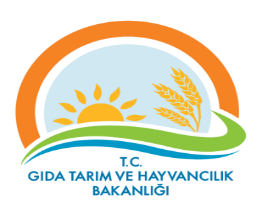 PROSES İZLEME ÖLÇME FORMU (9.1.1)Dokuman KoduGTHB.İKS./KYS.FRM….PROSES İZLEME ÖLÇME FORMU (9.1.1)Revizyon NoPROSES İZLEME ÖLÇME FORMU (9.1.1)Revizyon TarihiPROSES İZLEME ÖLÇME FORMU (9.1.1)Yayın TarihiPROSES İZLEME ÖLÇME FORMU (9.1.1)Sayfa SayısıSayfa 9 / Proses AdıHedefPerformans Göstergesiİzleme PeriyoduProses AdıPerformans Göstergesiİzleme Periyodu12ayTarım Arazilerinin Miras Yoluyla Devir İşlemleri Toprağın korunması, geliştirilmesi% 100Murisin vefat tarihinden itibaren 1 yıl*İntikal tamamlanıncaya kadarRİSK KAYIT TABLOSURİSK KAYIT TABLOSUDokuman KoduDokuman KoduDokuman KoduGTHB.59.İLM.KYS.055GTHB.59.İLM.KYS.055GTHB.59.İLM.KYS.055GTHB.59.İLM.KYS.055GTHB.59.İLM.KYS.055GTHB.59.İLM.KYS.055GTHB.59.İLM.KYS.055RİSK KAYIT TABLOSURİSK KAYIT TABLOSURevizyon NoRevizyon NoRevizyon NoRİSK KAYIT TABLOSURİSK KAYIT TABLOSURevizyon TarihiRevizyon TarihiRevizyon TarihiRİSK KAYIT TABLOSURİSK KAYIT TABLOSUYayın TarihiYayın TarihiYayın TarihiRİSK KAYIT TABLOSURİSK KAYIT TABLOSUSayfa SayısıSayfa SayısıSayfa SayısıSayfa 10 / Sayfa 10 / Sayfa 10 / Sayfa 10 / Sayfa 10 / Sayfa 10 / Sayfa 10 / TESPİT EDİLEN RİSKTESPİT EDİLEN RİSKLERİN OLUMSUZ ETKİLERTESPİT EDİLEN RİSKLERİN OLUMSUZ ETKİLERMEVCUT KONTROLLERMEVCUT KONTROLLERRİSKLERE VERİLEN CEVAPLARETKİOLASILIKRİSK SKORU (PUANI)RİSKİN DEĞİŞİM YÖNÜ (ÖNEM DÜZEYİ)RİSKE VERİLECEK CEVAPLAR YENİ/EK/KALDIRILAN KONTROLLERRİSKİN TÜRÜRİSKİN SAHİBİAÇIKLAMALAR (İZLEME RAPORLAMA)AÇIKLAMALAR (İZLEME RAPORLAMA)Risk: Tapu üzerinde yapılan hatalı işlemler Tapu üzerinde yapılan hatalı işlemler, maliğin talebi veya mahkeme kararı dışında düzeltilemediğinden, açılmak zorunda kalınan davaların masrafı ve iş yoğunluğunu artırıcı etkisi.Tapu üzerinde yapılan hatalı işlemler, maliğin talebi veya mahkeme kararı dışında düzeltilemediğinden, açılmak zorunda kalınan davaların masrafı ve iş yoğunluğunu artırıcı etkisi.İntikal takip sistemi üzerindenİntikal takip sistemi üzerindenMevzuat Düzenlemesi515DÜŞÜK RİSKYasal Uygulamalar Operasyonelİl MüdürlüğüSebep:   Tapu Müdürlüklerinin İl veya İlçe Müdürlüklerimize kurum görüşü sormadan, belediye görüşlerine dayanarak imar planında kaldığı iddia edilen alanlardaki tarımsal araziler üzerinde pay ve paydaş sayısını artırması. 
Tapu üzerinde yapılan hatalı işlemler, maliğin talebi veya mahkeme kararı dışında düzeltilemediğinden, açılmak zorunda kalınan davaların masrafı ve iş yoğunluğunu artırıcı etkisi.Tapu üzerinde yapılan hatalı işlemler, maliğin talebi veya mahkeme kararı dışında düzeltilemediğinden, açılmak zorunda kalınan davaların masrafı ve iş yoğunluğunu artırıcı etkisi.İntikal takip sistemi üzerindenİntikal takip sistemi üzerindenMevzuat Düzenlemesi515DÜŞÜK RİSKYasal Uygulamalar Operasyonelİl Müdürlüğü